ПРОФИЛАКТИКА ДИФТЕРИИДифтерия - это острое инфекционное заболевание, возбудителем которого выступает токсигенная коринебактерия. Болезнь опасна развитием дыхательной недостаточности, изменениями в сердце, нервной системе, почках, надпочечниках под воздействием токсина. Заболевание может закончиться летально.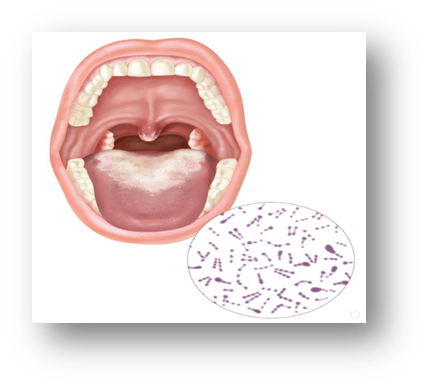 ПРИЧИНА	Дифтерия вызывается Corynebacterium diphtheriae (бацилла Лёффлера, палочка Леффлера, BL).ПУТИ ПЕРЕДАЧИВоздушно-капельный (аэрозольный), Контактный (через руки, предметы).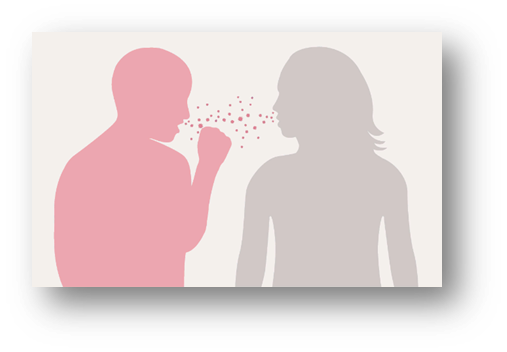 СИМПТОМЫИнкубационный период – от 2 до 10 суток. Течение заболевания подострое. Наиболее характерные признаки дифтерии: фибринозная плёнка на поверхности тканей серого цвета, увеличение лимфатических узлов, повышение температуры, незначительное покраснение и лёгкая боль при глотании, головная боль, слабость, симптомы интоксикации.ПРОФИЛАКТИКАисключение контакта с больным дифтерией;соблюдение карантинных мер больным;соблюдение правил личной гигиены;проведение противоэпидемических мероприятий в очаге инфекции (дезинфекция предметов, с которыми контактировал больной);проведение профилактических прививок против дифтерии (АКДС), согласно прививочному календарю.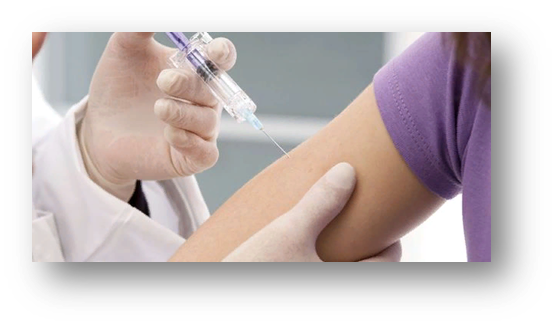 Выполнила: Чанчикова Алёна Олеговна, 313группа.